Lección 19: Encontremos el número con el que se forma 10Sumemos para formar 10.Calentamiento: Cuántos ves: Formemos 10¿Cuántos ves?
¿Cómo lo sabes?, ¿qué ves?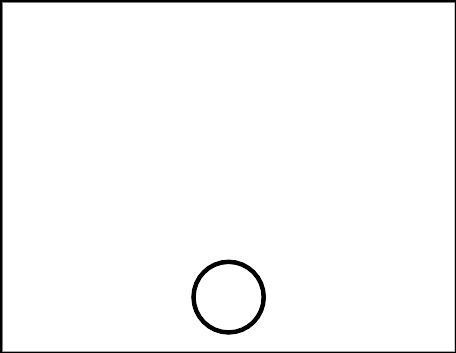 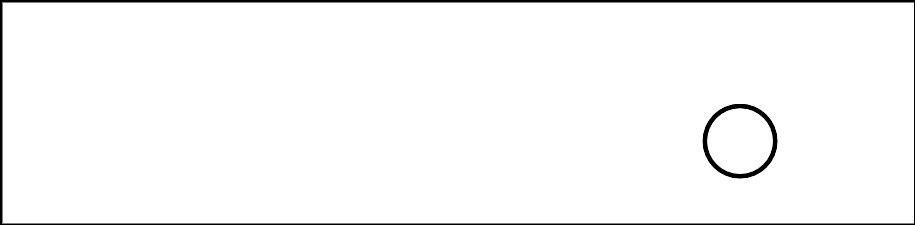 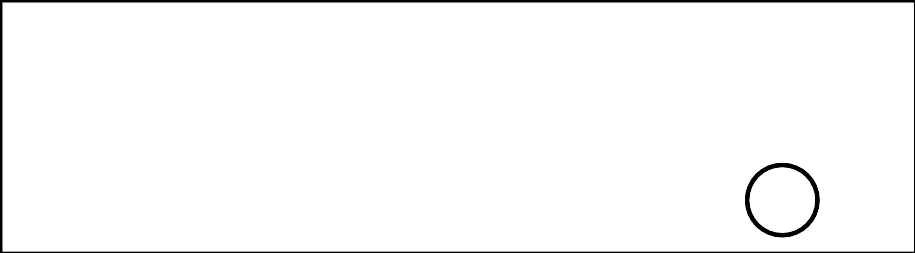 19.1: Coloreemos el número con el que se forma 10Compañero A: colorea 1 número.Compañero B: colorea del mismo color el número con el que se forma 10.Intercambien roles, cambien de color y repitan estos pasos.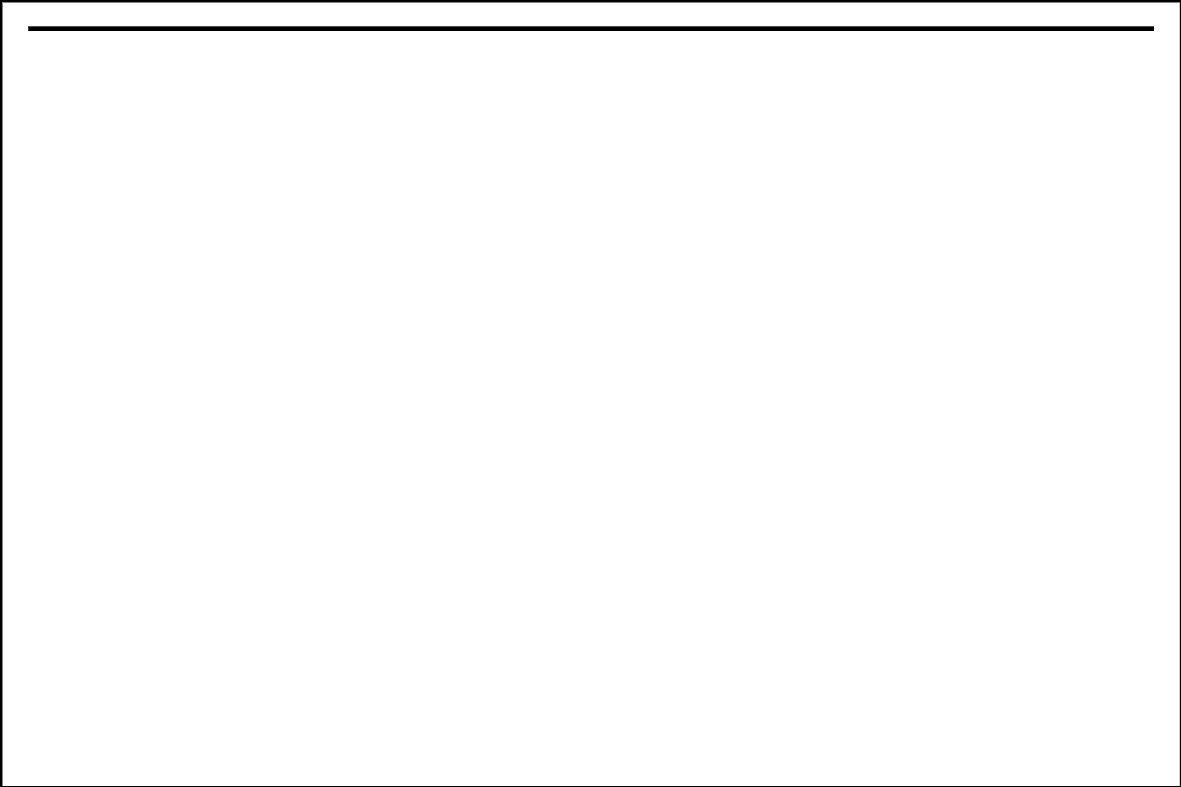 Escoge tu manera favorita de formar 10.
Completa la ecuación.19.2: Sumemos para formar 10Completa las ecuaciones para mostrar maneras de formar 10.19.3: Centros: Momento de escogerEscoge un centro.Revuelve y saca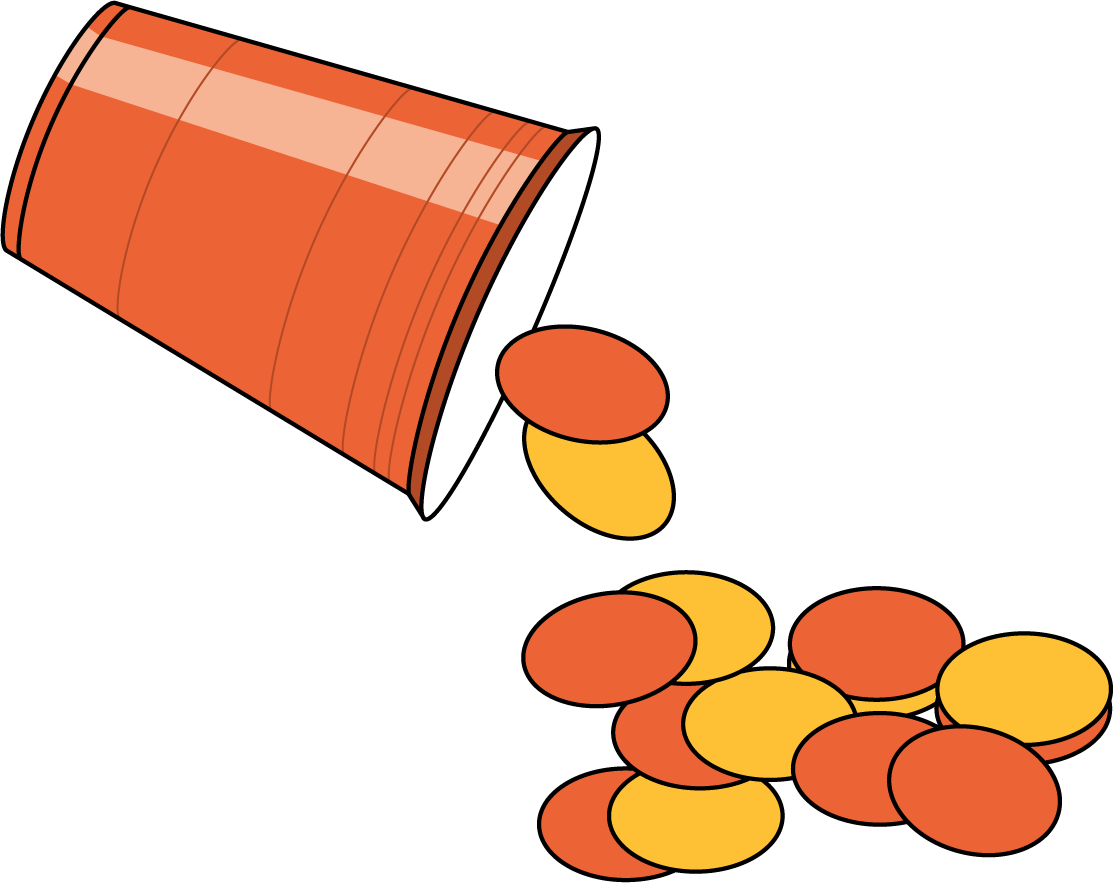 Carrera con números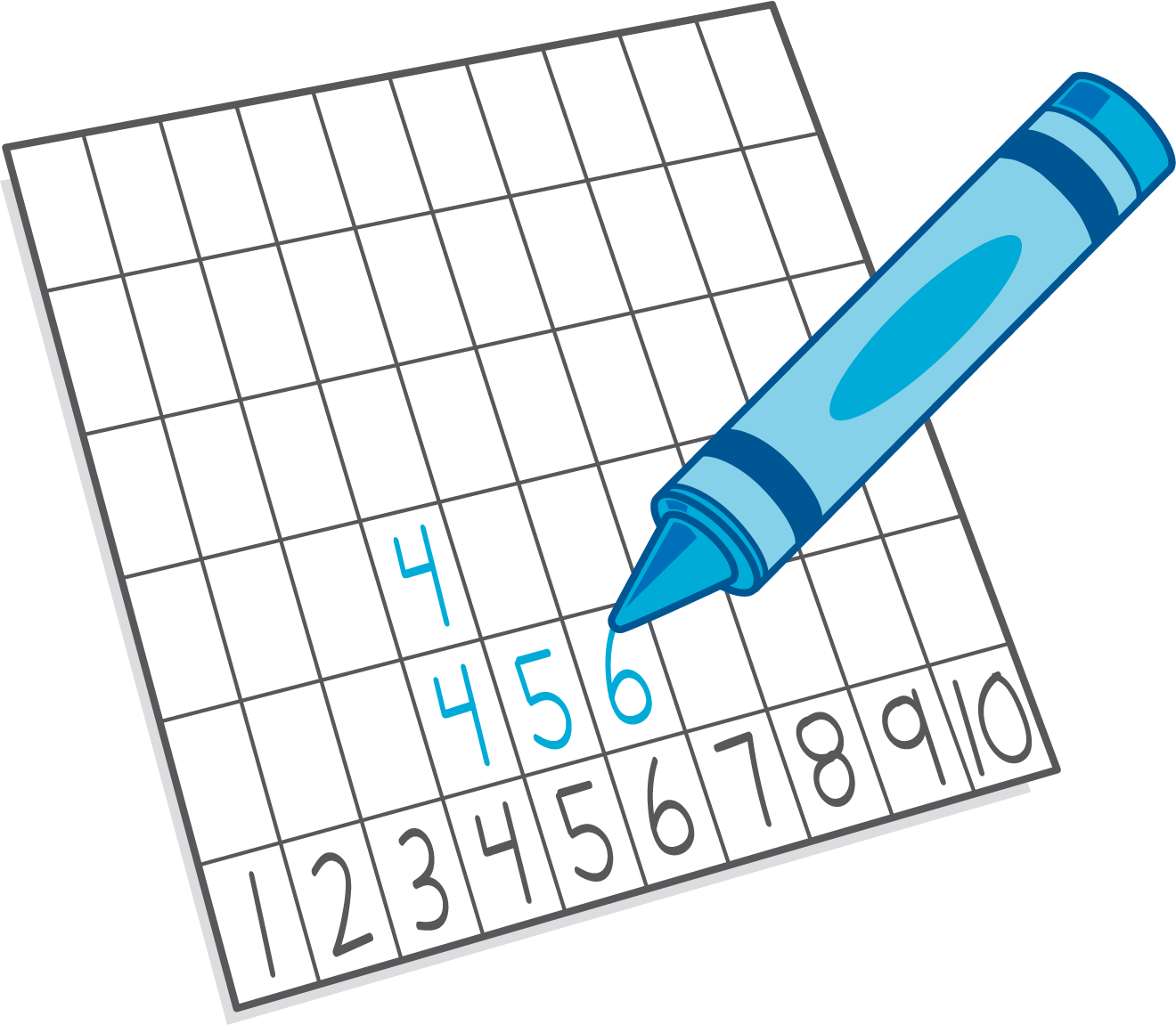 Agarra y cuenta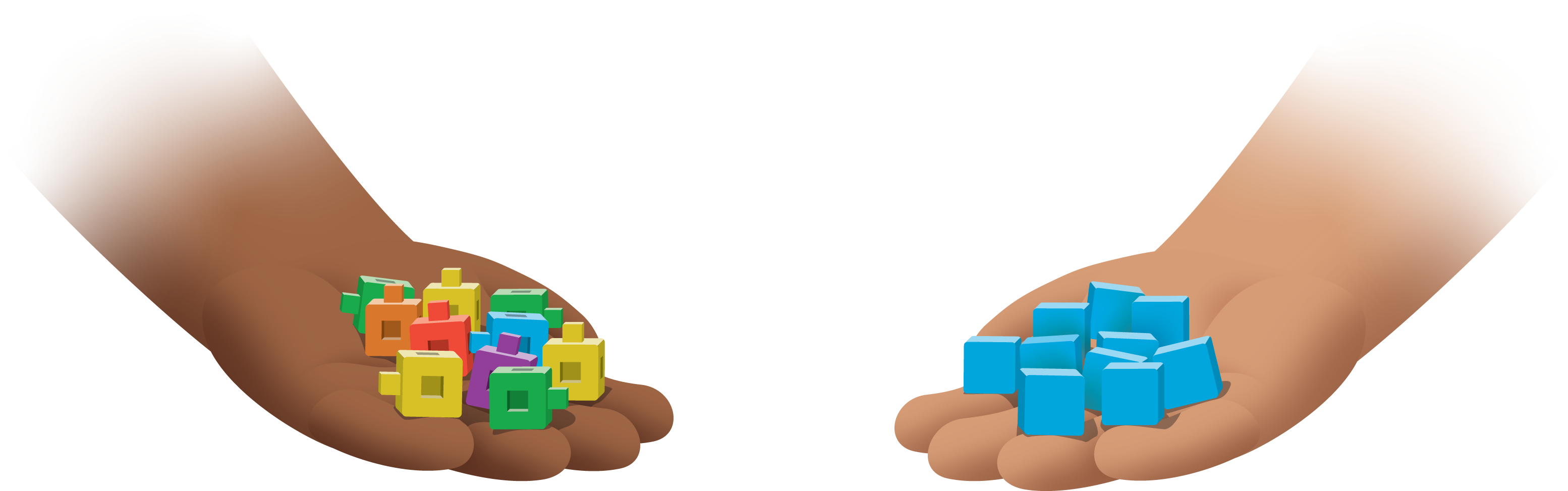 ¿Qué hay a mis espaldas?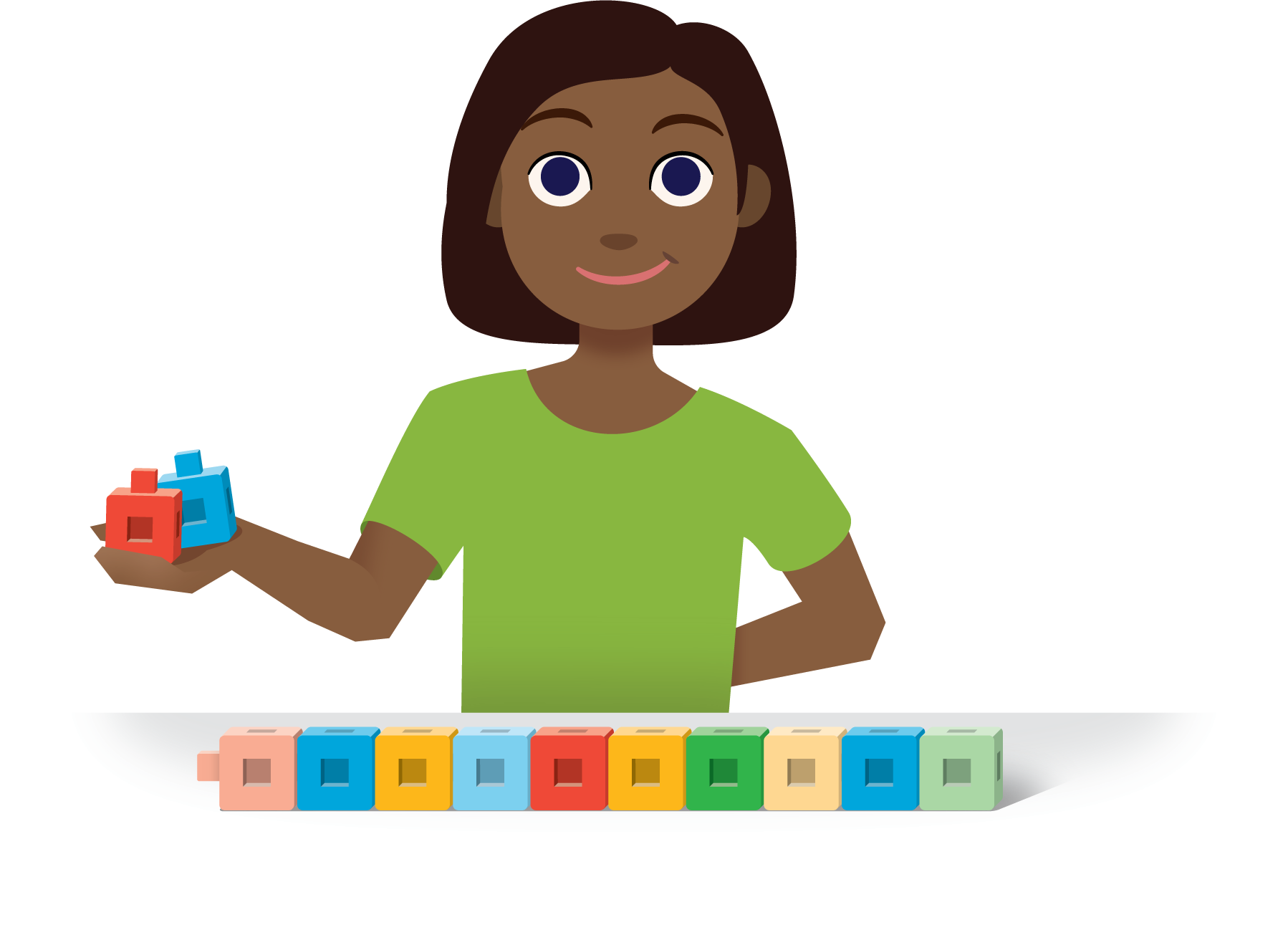 Fichas geométricas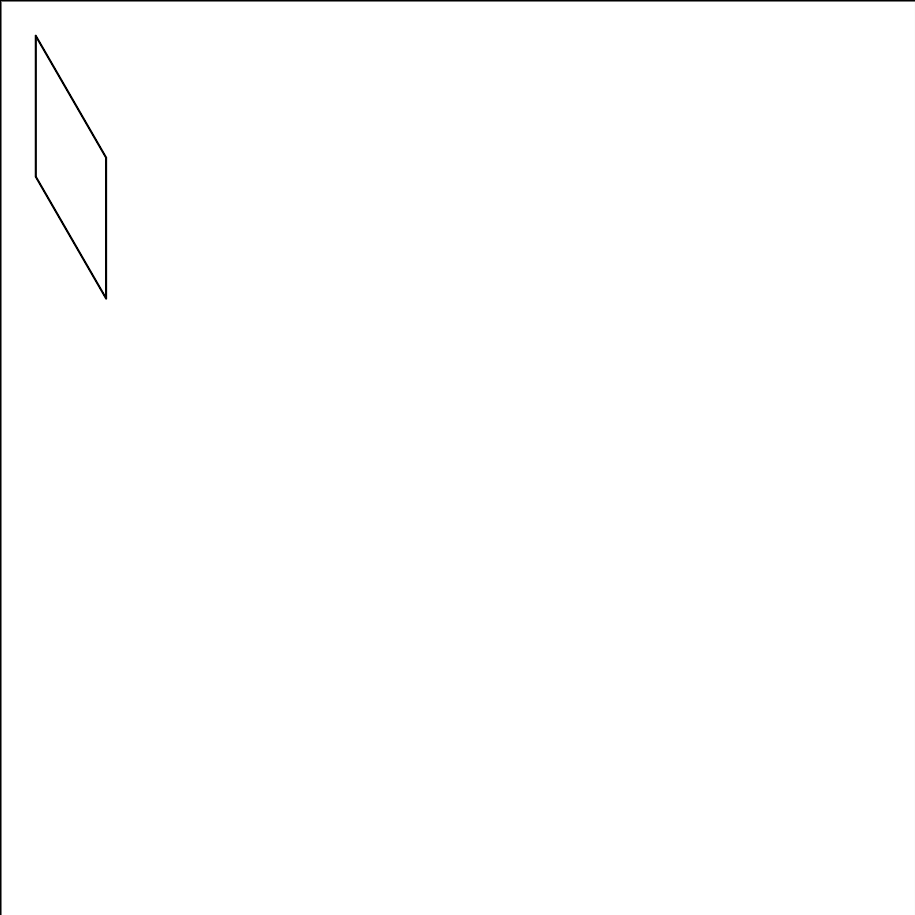 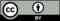 © CC BY 2021 Illustrative Mathematics®